О комиссии по предупреждению и ликвидации чрезвычайных ситуацийи обеспечению пожарной безопасностиКозловского района  В соответствии с постановлением Правительства Российской Федерации от  30 декабря 2003 г. № 794 «О единой государственной системе предупреждения и ликвидации чрезвычайных ситуаций», в целях совершенствования координации деятельности Козловского районного звена территориальной подсистемы Чувашской Республики единой государственной системы предупреждения и ликвидации чрезвычайных ситуаций в выполнении мероприятий по снижению риска, смягчению и ликвидации последствий чрезвычайных ситуаций, работы по реализации государственной политики в области пожарной безопасности на территории Козловского района, для координации согласованных действий органов местного самоуправления Козловского района в целях реализации государственной политики в области предупреждения и ликвидации чрезвычайных ситуаций природного и техногенного характера и обеспечения пожарной безопасности, администрация Козловского района Чувашской Республики постановляет:1. Утвердить Положение о комиссии по предупреждению и ликвидации чрезвычайных ситуаций и обеспечению пожарной безопасности Козловского района Чувашской Республики согласно приложению № 1.2. Утвердить функциональные обязанности председателя, заместителей и членов комиссии по предупреждению и ликвидации чрезвычайных ситуаций и обеспечению пожарной безопасности Козловского района Чувашской республики согласно приложению №2.3. Признать утратившим силу постановление администрации Козловского района от 28.02.2005 г. № 93 «О составе районной комиссии по предупреждению и ликвидации чрезвычайных ситуаций и обеспечению пожарной безопасности».4. Контроль за выполнением настоящего постановления возложить на Рожкова И.В., заместителя главы администрации – начальника отдела строительства, дорожного хозяйства и ЖКХ – председателя комиссии по предупреждению и ликвидации чрезвычайных ситуаций и обеспечению пожарной безопасности Козловского района. 5. Настоящее постановление вступает в силу со дня его официального опубликования.Глава  администрацииКозловского района                                      п/п                                          А.И.Васильев   Приложение № 1к постановлению администрации Козловского района Чувашской Республики                                                                                            от 31.08.2018 г. № 450Положениео комиссии по предупреждению и ликвидации чрезвычайных ситуаций и обеспечению пожарной безопасности Козловского района Чувашской Республики1. Общие положения1.1. Комиссия по предупреждению и ликвидации чрезвычайных ситуаций и обеспечению пожарной безопасности Козловского района Чувашской Республики (далее - Комиссия) является координационным органом Козловского районного звена территориальной подсистемы Чувашской Республики единой государственной системы предупреждения и ликвидации чрезвычайных ситуаций в выполнении мероприятий по снижению риска, смягчению и ликвидации чрезвычайных ситуаций и обеспечению пожарной безопасности на территории Козловского района.1.2. Комиссия осуществляет свою деятельность под руководством Главы администрации Козловского района, руководствуясь Конституцией Российской Федерации, федеральными законами, указами и распоряжениями Президента Российской Федерации, постановлениями и распоряжениями Правительства Российской Федерации, Конституцией Чувашской Республики, законами Чувашской Республики, указами и распоряжениями Главы Чувашской Республики, постановлениями и распоряжениями Кабинета Министров Чувашской Республики, постановлениями и распоряжениями администрации Козловского района Чувашской Республики, настоящим Положением.1.3. Комиссия осуществляет свою деятельность во взаимодействии с территориальными органами федеральных органов исполнительной власти, органами исполнительной власти Чувашской Республики и органами местного самоуправления Козловского района, заинтересованными организациями и общественными объединениями.1.4. Положение о Комиссии, ее составе и составе оперативной группы утверждаются постановлением администрации Козловского района.1.5. Для проведения текущей работы назначается секретарь Комиссии.2. Основные задачи и функции Комиссии2.1. Основными задачами Комиссии являются:разработка предложений по реализации единой государственной политики в области предупреждения и ликвидации чрезвычайных ситуаций и обеспечения пожарной безопасности;координация деятельности органов управления и сил Козловского районного звена ТП РСЧС Чувашской Республики;обеспечение согласованности действий органов местного самоуправления и организаций при решении задач в области предупреждения и ликвидации чрезвычайных ситуаций и обеспечения пожарной безопасности, а также восстановления и строительства жилых домов, объектов жилищно-коммунального хозяйства, социальной сферы, производственной и инженерной инфраструктуры, поврежденных и разрушенных в результате чрезвычайных ситуаций;рассмотрение вопросов о привлечении сил и средств гражданской обороны к организации и проведению мероприятий по предотвращению и ликвидации чрезвычайных ситуаций в порядке, установленном федеральным законодательством;участие в организации проведения противопожарной пропаганды и обучении населения Козловского района мерам пожарной безопасности.2.2. Комиссия в соответствии с возложенными на нее задачами выполняет следующие функции:рассматривает в пределах своей компетенции вопросы в области предупреждения и ликвидации чрезвычайных ситуаций и обеспечения пожарной безопасности и вносит в установленном порядке соответствующие предложения Главе администрации Козловского района;разрабатывает предложения по совершенствованию правовых актов Козловского района, иных нормативных документов в области предупреждения и ликвидации чрезвычайных ситуаций и обеспечения пожарной безопасности;участвует в разработке муниципальных целевых программ в области защиты населения и территорий от чрезвычайных ситуаций, обеспечения пожарной безопасности и готовит предложения по их реализации;рассматривает прогнозы чрезвычайных ситуаций, организует прогнозирование чрезвычайных ситуаций на территории Козловского района, организует разработку и реализацию мер, направленных на предупреждение и ликвидацию чрезвычайных ситуаций, обеспечение пожарной безопасности;разрабатывает предложения по развитию и обеспечению функционирования Козловского районного звена ТП РСЧС Чувашской Республики;разрабатывает предложения по ликвидации чрезвычайных ситуаций на территории Козловского района и проведению операций чрезвычайного гуманитарного реагирования;организует работу по подготовке предложений и аналитических материалов для Главы администрации Козловского района по вопросам защиты населения и территории от чрезвычайных ситуаций и обеспечения пожарной безопасности и безопасности людей на водных объектах;рассматривает ежегодные доклады о состоянии защиты населения и территории Козловского района Чувашской Республики от чрезвычайных ситуаций природного и техногенного характера для формирования и внесения в установленном порядке проектов предложений Главе администрации Козловского района Чувашской Республики.3. Права Комиссии3.1.Комиссия в пределах своей компетенции имеет право:запрашивать у администрации сельских поселений Козловского района, организаций и общественных объединений необходимые материалы и информацию;заслушивать на своих заседаниях представителей администраций сельских поселений, организаций и общественных объединений;привлекать для участия в своей работе представителей администрации муниципального района и администраций муниципальных образований, организаций и общественных объединений по согласованию с их руководителями;привлекать в установленном порядке при угрозе возникновения ЧС силы и средства, транспорт, материально-технические средства, независимо от их ведомственной принадлежности, для выполнения работ по предупреждению и ликвидации чрезвычайных ситуаций и обеспечению пожарной безопасности;создавать рабочие группы из числа членов Комиссии, специалистов администрации Козловского района и администраций сельских поселений, заинтересованных организаций и общественных объединений, по согласованию с их руководителями, по направлениям деятельности Комиссии и определять полномочия и порядок работы этих групп.вносить в установленном порядке в администрацию Козловского района Чувашской Республики предложения по вопросам, требующим принятия решения Главы администрации Козловского района или администрации Козловского района.4. Организация деятельности Комиссии4.1 Состав Комиссии утверждается постановлением администрации Козловского района Чувашской Республики.Комиссию возглавляет заместитель главы администрации - начальник отдела строительства, дорожного хозяйства и ЖКХ администрации Козловского района, который руководит деятельностью Комиссии и несет ответственность за выполнение возложенных на нее задач.4.2. Работа Комиссии организуется по годовым планам.Заседания Комиссии проводятся по мере необходимости, но не реже одного раза в квартал.Для оперативного и безотлагательного решения отдельных вопросов Комиссия может проводить внеочередные заседания.Информация о внеочередном заседании доводится до сведения ее членов секретарем Комиссии.4.3. Заседание Комиссии считается правомочным, если на нем присутствует более половины членов Комиссии.Члены Комиссии обладают равными правами при обсуждении рассматриваемых на заседаниях вопросов, участвуют в работе Комиссии непосредственно без права замены, в случае отсутствия председателя Комиссии его замещает один из двух его заместителей.4.4. Решения Комиссии принимаются на ее заседаниях открытым голосованием простым большинством голосов присутствующих членов Комиссии.Решения Комиссии оформляются в виде протоколов, которые подписываются председателем Комиссии или его заместителем, председательствующим на заседании.Решения Комиссии доводятся до исполнителей выписками из протоколов заседаний Комиссии.Решения Комиссии, принимаемые в соответствии с ее компетенцией, являются обязательными для администрации Козловского района и администраций сельских поселений, организаций и предприятий района.4.5 Организационно-техническое обеспечение деятельности Комиссии осуществляет администрация Козловского района.4.6. Ликвидация комиссии производится постановлением администрации Козловского района Чувашской Республики. Приложение № 2к постановлению администрации Козловского района Чувашской Республики                                                                                            от 31.08.2018 г. № 450Функциональные обязанностипредседателя комиссии по предупреждению и ликвидации чрезвычайных ситуаций и обеспечению пожарной безопасности (далее – КЧС и ОПБ) Козловского районаПредседатель КЧС и ОПБ Козловского района несет персональную ответственность за выполнение возложенных на неё задач и за отдельные распоряжения, отвечает за организацию и обеспечение непрерывного управления работой комиссии.На председателя КЧС и ОПБ Козловского района возлагается решение следующих основных общих задач.В режиме повседневной деятельности:- координирует деятельность Козловского районного звена территориальной подсистемы единой государственной системы предупреждения и ликвидации чрезвычайных ситуаций Чувашской Республики (далее – ТП РСЧС ЧР) на территории района;- руководит разработкой государственных целевых и научно-технических программ по проблемам защиты населения и территорий Козловского района от чрезвычайных ситуаций (далее- ЧС);- участвует в разработке и проведении мероприятий по предотвращению ЧС, уменьшению ущерба от последствий аварий, катастроф и стихийных бедствий;- участвует в обеспечении готовности органов управления, сил и средств районного звена ТП РСЧС ЧР к действиям в ЧС;- организует формирование системы экономических и правовых мер, направленных на предупреждение ЧС, обеспечение защиты населения и территорий;- руководит созданием фондов финансовых и материально-технических ресурсов, используемых для покрытия расходов на предупредительные мероприятия, содержание и обеспечение аварийно-спасательных и аварийно-восстановительных формирований, ликвидации ЧС и оказание помощи пострадавшим;- организует взаимодействие с КЧС и ОПБ района, с организациями, предприятиями всех форм собственности, общественными организациями по вопросам сбора и обмена информацией, а в случае необходимости направление сил и средств для ликвидации ЧС;- координирует действия сил в ходе возникновения и развития ЧС, а также в период их ликвидации; организует привлечение сил и средств к аварийно-спасательным и аварийно-восстановительным и другим неотложным работам;- организует обучение и подготовку населения к действиям в ЧС, подготовку и повышение квалификации специалистов районного звена ТП РСЧС ЧР;- осуществляет руководство планированием и организацией эвакуации населения и материально-культурных ценностей из зон возможных ЧС.В режиме повышенной готовности:- с получением информации (распоряжения, сигнала) об угрозе или возникновении ЧС приводит в готовность КЧС и ОПБ Козловского района, функциональные подсистемы и силы, систему связи и оповещения, вводит усиленный режим работы с круглосуточным дежурством руководящего состава, дежурных смен;- своевременно докладывает главе администрации Козловского района о сложившейся обстановке и возможном ее развитии;- развертывает работу КЧС и ОПБ Козловского района, оперативных групп для выявления причин ухудшения обстановки, прогнозирования возможного возникновения ЧС, её масштабов и выработки предложений по её нормализации;- усиливает наблюдение и контроль за состоянием окружающей природной среды, обстановкой в районе ЧС и прилегающим потенциально-опасным объектам;- при возникновении ЧС, угрожающей жизни и здоровью персонала объекта, проводит его экстренную эвакуацию в безопасный район;- при объявлении карантина или особого положения устанавливает соответствующие ограничения;- принимает меры по защите персонала объекта, окружающей среды и повышению устойчивости его функционирования;- организует проверку служб жизнеобеспечения объекта к действиям в соответствии с прогнозируемой обстановкой;- при необходимости уточняет задачи силам и средствам, предназначенным для ликвидации угрозы возникновения ЧС, и выдвигает их к местам возможных действий.В режиме чрезвычайной ситуации:- выполняет мероприятия режима повышенной готовности, если они не проводились ранее;- переводит комиссию по предупреждению и ликвидации чрезвычайных ситуаций и обеспечению пожарной безопасности, функциональные подсистемы на круглосуточный режим работы;- осуществляет мероприятия по защите населения;- отправляет оперативные группы (если не высылались) в зону ЧС для оценки обстановки и организации аварийно-спасательных и других неотложных работ (далее – АСДНР);- выдвигает основной состав комиссии по предупреждению и ликвидации чрезвычайных ситуаций и обеспечению пожарной безопасности и привлекаемых по плану взаимодействия сил к местам проведения АСДНР;- лично и через членов комиссии руководит проведением АСДНР;- руководит проведением мероприятий по устойчивому функционированию, первоочередному жизнеобеспечению населения;- при угрозе жизни и здоровью населения проводит его эвакуацию в безопасный район;- при объявлении карантина или особого положения устанавливает соответствующие ограничения;- докладывает главе администрации Козловского района об обстановке и проводимых мероприятиях;- организует оценку масштабов происшествия, размеров ущерба и последствий ЧС.Функциональные обязанностизаместителя председателя КЧС и ОПБ Козловского района - начальника ПСЧ-30 ФГКУ «9 отряд ФПС по Чувашской Республике-Чувашии»В режиме повседневной деятельности:- осуществляет руководство противопожарной службой района и обеспечивает её постоянную готовность;- контролирует разработку и своевременную корректировку плана работы КЧС и ОПБ администрации Козловского района;- организует управление подразделениями противопожарной службы;- организует руководство тушением пожаров;- принимает меры по обеспечению личного состава службы средствами защиты и пожаротушения;- организует проведение оперативной и боевой подготовки личного состава штаба и подразделений службы;- обеспечивает взаимодействие сил по планам КЧС и ОПБ администрации Козловского района;-о рганизует работу по созданию в пожарных частях 100% резерва пожарных машин.В режиме повышенной готовности:- задействует план противопожарной службы на мирное время;- организует материально-техническое и финансовое обеспечение подразделений службы.В режиме чрезвычайной ситуации:- организует пожарную разведку, оценку обстановки и подготовку предложений председателю КЧС и ОПБ администрации Козловского района по использованию сил и средств службы;- организует и руководит работой подразделений по обеспечению ввода сил пожарной охраны;- контролирует выполнение приказов и распоряжений председателя КЧС и ОПБ Козловского района по вопросам борьбы с пожарами;- докладывает председателю КЧС и ОПБ Козловского района о пожарной обстановке и ходе тушения пожаров;- проведение санитарной обработки людей и обеззараживание техники.Функциональные обязанностизаместителя председателя КЧС и ОПБ Козловского района – начальника отдела специальных программ администрации Козловского района  На заместителя председателя КЧС и ОПБ Козловского района возлагаются следующие обязанности:- обеспечение работы председателя Комиссии по руководству аппаратом и персональным составом Комиссии;- на основе решения председателя Комиссии планировать мероприятия по быстрым и эффективным действиям в случае возникновения экстремальной обстановки, вызванной авариями, катастрофами, стихийными бедствиями, эпидемиями, эпизоотиями, координации и контролю за работой объектов экономики, организаций и учреждений по профилактике, предотвращению последствий указанных бедствий и аварий, созданию аварийно-восстановительных и поисково-спасательных формирований, средств, систем жизнеобеспечения населения;- организовать всестороннее обеспечение всех плановых мероприятий и взаимодействие между их исполнителями;- осуществлять управление спасательными и другими неотложными работами;- строго и неукоснительно воплощать в жизнь решения председателя Комиссии.Он обязан:- принимать участие в составлении Плана действий по предупреждению и ликвидации последствий аварий, катастроф и стихийных бедствий с учетом прогноза аварий, катастроф, стихийных бедствий;- организовать выполнение мероприятий по предотвращению и ликвидации последствий крупных аварий, стихийных бедствий и руководить подчиненными службами;- участвовать в выполнении государственных долгосрочных целевых программ;- контролировать готовность и совершенствование подготовки органов управления, служб;- координировать действия территориальных органов управления по предупреждению чрезвычайных ситуаций;- координировать работы по разработке отраслевых норм и правил безопасности производства, а также защите работающих от чрезвычайных ситуаций;- организовать подготовку руководящего состава, сил и средств, всех работающих в сельском хозяйстве, к действиям в чрезвычайных ситуациях, поддерживать в состоянии готовности пункты управления и защитные сооружения.В режиме повышенной готовности обязан:- вести анализ развития обстановки в районе возможного возникновения ЧС, оценку его возможного характера, прогноз развития и выработка решения о необходимости действия отрасли по локализации и ликвидации ЧС на предприятиях;- принять на себя руководство подведомственными силами и средствами, формированиями (при необходимости) оперативными группами для выявления причин ухудшения обстановки и выработки предложений по ее нормализации;- привести в состояние готовности органов управления, сил и средств (уточнить план их действий) и выдвинуть при необходимости в предполагаемый район ЧС;- принять решение и провести экстренные меры по обеспечению защиты населения, окружающей среды, сельскохозяйственных животных и растений, снижению ущерба от возможных чрезвычайных ситуаций на объектах агропромышленного комплекса, экономики.При угрозе или возникновении чрезвычайных ситуаций:- прибыть в зал заседаний комиссии по чрезвычайным ситуациям администрации района, поселения или к месту ЧС;- уяснить и оценить обстановку, доложить предварительное решение председателю комиссии по чрезвычайным ситуациям Козловского района;- оценить масштабы происшествия, размеры ущерба и последствий аварии, катастрофы или стихийного бедствия;- лично или через членов комиссии по чрезвычайным ситуациям района осуществлять контроль за выполнением аварийно-спасательных и других неотложных работ в районе бедствия;- при необходимости привлекать специалистов, а также силы и средства, не предусмотренные планом;- готовить свои данные об обстановке для принятия решения на ликвидацию чрезвычайных ситуаций;- оставаясь за председателя комиссии по чрезвычайным ситуациям района исполнять его обязанности.Функциональные обязанностиначальника Управления образования администрации Козловского районаОн обязан:При повседневной деятельности:- лично участвовать на заседаниях КЧС и ОПБ;- участвовать в разработке плана действий по предупреждению и ликвидации чрезвычайных ситуаций природного и техногенного характера Козловского района;- вносить предложения для включения в план работы комиссии на предстоящий год;- вносить предложения в повестку дня и проекты решений заседаний комиссии;- принимать меры к поддержанию готовности подчиненных (подведомственных) сил и средств к действиям в ЧС;- осуществлять мероприятия по повышению устойчивости функционирования образовательных учреждений.При угрозе и возникновении ЧС:- с получением соответствующей информации (распоряжения, сигнала) прибыть к месту сбора КЧС и ОПБ, уточнить задачи по образовательным учреждениям;- привести в готовность имеющиеся силы и средства;- оценить состояние образовательных учреждений, определить объем (характер) их разрушений (повреждений), необходимое количество материально-технических средств и сил для проведения АСДНР;- доложить предложения председателю КЧС для принятия им решения на проведение АСДНР;- обеспечить меры безопасности при проведении работ;- осуществлять руководство работами по ликвидации последствий ЧС на объектах образования, лично возглавлять проведение работ на наиболее опасном участке;- поддерживать взаимодействие с другими силами, участвующими в проведении АСДНР на объекте;- докладывать председателю КЧС и ОПБ о ходе и результатах работ по ликвидации последствий ЧС.Функциональные обязанностисекретаря - члена КЧС и ОПБ Козловского района, ведущего специалиста-эксперта отдела специальных программ администрации Козловского районаСекретарь работает под непосредственным руководством председателя   КЧС и ОПБ Козловского района. Деятельность секретаря направлена на предупреждение чрезвычайных ситуаций техногенного и природного характера, на обеспечение принятия мер по ликвидации последствий чрезвычайных ситуаций, на проведение анализа состояния безопасности населения и территорий района.Он обязан :- принимать участие в подготовке и проведении заседаний комиссии;- совместно с заместителем председателя и членами комиссии готовить материалы заседаний;- оповещать членов комиссии о времени и месте заседаний;- вести протоколы заседаний комиссии и оформлять постановления;- оформлять материалы по планированию работы комиссии на год и материалы ее заседаний;- доводить до исполнителей распоряжения и указания председателя комиссии и решения комиссии;- осуществлять контроль за выполнением решений, указаний и распоряжений председателя комиссии;- участвовать в составлении плана работы комиссии по чрезвычайным ситуациям и осуществлять  контроль за его выполнением;- участвовать в подготовке документов и материалов для рассмотрения на заседаниях КЧС и ОПБ Козловского района по вопросам ГО, предупреждению и ликвидации ЧС, безопасности на водных объектах.- оказывать методическую помощь подразделениям, службам и организациям муниципального образования по вопросам создания, хранения, использования и восполнение резервов материальных ресурсов для ликвидации ЧС;       - своевременно разрабатывать и ежегодно уточнять план действий района на мирное время;- организовать обучение населения действиям в чрезвычайных ситуациях;- осуществлять контроль за созданием и подготовкой сил и средств для ликвидации последствий стихийных бедствий, крупных производственных аварий и катастроф;- участвовать в подготовке предложений по поддержанию в готовности системы управления ГО района к работе в условиях мирного времени;- организовать обеспечение своевременного оповещения руководящего состава и населения района об угрозе радиоактивного и химического заражения, наводнения или другого стихийного бедствия;- участвовать в составлении плана работы комиссии по чрезвычайным ситуациям;- организовывать подготовку разведывательных формирований,   дозиметрического и химического контроля, а также справочной документации для прогнозирования радиационной и химической обстановки.В режиме повседневной деятельности:- организует и формирует нормативно-правовую базу по предупреждению и ликвидации ЧС в районе;- готовит распоряжения и постановления по вопросам предупреждения и ликвидации ЧС;- координирует работу и планы работы предприятий и организаций по вопросам предупреждения ЧС техногенного и природного хозяйства, санитарно-эпидемиологической безопасности, на защите населения и территорий от затопления, паводка, по безопасности на химически опасных , ядерных и других потенциально-опасных объектах, противопожарным вопросам;- принимает участие в работе комиссий по разбору причин возникновения ЧС и в работе по предупреждению ЧС;- разрабатывает и участвует в разработке мероприятий по предупреждению и ликвидации ЧС;- взаимодействует с различными ведомствами при решении задач, возложенных на КЧС и ОПБ;- ведет подготовку заседаний КЧС и ОПБ и принимает участие в её работе;- готовит предложения и отчеты по вопросам предупреждения и ликвидации ЧС и совершенствованию системы защиты населения и территорий от чрезвычайных ситуаций.При угрозе и возникновении чрезвычайной ситуации:- принимать участие в оценке обстановки, сложившейся в результате ЧС;- осуществлять сбор и анализ данных об обстановке в очагах поражения и готовить доклад об итогах ликвидации последствий ЧС;- оформлять решения председателя комиссии по ликвидации ЧС и доводить их до исполнителей;- осуществлять контроль за выполнением решений комиссии по ликвидации последствий ЧС.- по указанию председателя КЧС и ОПБ организовать оповещение членов комиссии;- организовать доведение информации (сигналов) до руководящего состава предприятий, организаций, учреждений;- прогнозировать обстановку и подготовить предложения для принятия решений;- готовить предложения по ликвидации последствий стихийных бедствий, крупных производственных аварий и катастроф;- организовать разведку очагов химического, радиоактивного заражения, района крупной производственной аварии.В режиме повышенной готовности:- с получением информации (распоряжения, сигнала) об угрозе или возникновения ЧС, приводит в готовность функциональные подсистемы и силы, систему связи и оповещения, вводит усиленный режим работы с круглосуточным дежурством руководящего состава, дежурных смен;- развертывает работу оперативных групп для выяснения причин ухудшения обстановки, прогнозирования возможного возникновения ЧС, её масштабов и выработки предложений по её нормализации;- усиливает наблюдение и контроль за состоянием окружающей природной среды, обстановкой в районе ЧС и прилегающим потенциально-опасным объектам;- при необходимости уточняет задачи силам и средствам, предназначенным для ликвидации угрозы возникновения ЧС, и выдвигает их к местам возможных действий.В режиме чрезвычайной ситуации:- докладывает председателю КЧС и ОПБ об обстановке и проводимых мероприятиях;- участвует в осуществлении мероприятий по защите населения;- организует оценку масштабов происшествия, размеров ущерба и последствий ЧС;- принимает участие в осуществлении мероприятий по социальной защите населения, пострадавшего от ЧС, а также по реализации прав и обязанностей населения в области защиты от чрезвычайных ситуаций.Функциональные обязанностичлена комиссии КЧС и ОПБ Козловского района – главного врача БУ «Козловская ЦРБ им. И.Е.Виноградова» Минздрава ЧувашииОтвечает за организацию и проведение мероприятий по медицинскому обеспечению населения, оказание ему своевременной медицинской помощи, поддержания готовности формирований при подготовке к действиям и в ходе действий при чрезвычайных ситуациях природного и техногенного характера.Он обязан :При повседневной деятельности:- лично участвовать на заседаниях КЧС и ОПБ;- участвовать в разработке плана действий по предупреждению и ликвидации чрезвычайных ситуаций природного и техногенного характера Козловского района;- вносить предложения для включения в план работы комиссии на предстоящий год;- вносить предложения в повестку дня и проекты решений заседаний комиссии;- знать задачи и возможности медицинских формирований при выполнении задач по предназначению;- обеспечить создание формирований и организовывать подготовку специалистов и личного состава формирований к действиям в экстремальных условиях;- оказывать помощь руководящему составу формирований в обучении личного состава приемам и способам оказания медицинской помощи при поражениях в чрезвычайных ситуациях;- осуществлять контроль за созданием и хранением запасов средств медицинской зашиты.В режиме повышенной готовности:- прибыть к месту сбора КЧС и ОПБ Козловского района, уточнить задачи по медицинскому обеспечению населения и АСДНР;- привести в готовность силы и средства формирований;                              - организовать взаимодействие с медицинскими учреждениями района и формирований;- принять экстренные меры по подготовке к оказанию всех видов медицинской помощи;- обеспечить готовность специального автотранспорта для доставки пораженных;- осуществлять мероприятия по предупреждению возникновения и распространения массовых инфекционных заболеваний среди населения района ;- докладывать председателю комиссии о ходе выполнения медицинских мероприятий;- вести учет потерь населения в зоне ЧС;- участвовать в специальных комиссиях по административному и техническому расследованию причин, вызвавших поражение населения.В режиме чрезвычайной ситуации:- организовать оказание первой медицинской помощи пострадавшим, выдвижение сил и средств в район чрезвычайной ситуации, минимизировать санитарные потери;- обеспечить взаимодействие с медицинскими учреждениями поселений и района;- обеспечить оказание экстренной медицинской помощи пораженным, проведение профилактических мероприятий. Лиц, нуждающихся в стационарном обследовании, направлять в медицинские учреждения района;- вести учет потерь населения в зоне чрезвычайной ситуации;- руководить проведением мероприятий по предупреждению возникновения инфекционных заболеваний и их распространения среди населения;- докладывать председателю КЧС и ОПБ Козловского района о ходе выполнения медицинских мероприятий и предложения по медицинскому обеспечению населения.Функциональные обязанностичлена КЧС и ОПБ Козловского района – начальника отдела МВД России по Козловскому районуОтвечает за организацию и проведение мероприятий, направленных на поддержание общественного порядка в населенных пунктах, на маршрутах эвакуации населения, обеспечение охраны материальных и культурных ценностей.Он обязан :При повседневной деятельности:- лично участвовать на заседаниях КЧС и ОПБ;- участвовать в разработке плана действий по предупреждению и ликвидации чрезвычайных ситуаций природного и техногенного характера Козловского района;- вносить предложения для включения в план работы комиссии на предстоящий год;- вносить предложения в повестку дня и проекты решений заседаний комиссии;- знать задачи и возможности сил и средств по охране общественного порядка в районах ЧС;- осуществлять мероприятия по повышению охраны общественного порядка на территории района.При угрозе и возникновении чрезвычайной ситуации:- с получением соответствующей информации (распоряжения, сигнала) прибыть к месту сбора КЧС и ОПБ, уточнить задачи;- при необходимости привести в готовность силы и средства службы;- оценить состояние ЧС, организовать обеспечение действий сил и средств службы по обеспечению проведения мероприятий по охране общественного порядка в районах ЧС;- осуществлять общее руководство по охране общественного порядка в зоне ЧС;- докладывать председателю КЧС о состоянии общественного порядка и всех нарушениях в зоне ЧС.Функциональные обязанностичлена КЧС и ОПБ Козловского района – начальника отделения надзорной деятельности и профилактической работы Козловского района Управления надзорной деятельности и профилактической работы ГУ МЧС России по Чувашской РеспубликеНачальник ОНД и ПР Козловского района на период работы КЧС и ОПБ подчиняется председателю КЧС и ОПБ, несет персональную ответственность за подготовку и готовность сил и средств к выполнению задач по противопожарному надзору, за обеспечение противопожарной безопасности района.Он обязан: При повседневной деятельности:- лично участвовать на заседаниях КЧС и ОПБ;- участвовать в разработке плана действий по предупреждению и ликвидации чрезвычайных ситуаций природного и техногенного характера Козловского района;- вносить предложения для включения в план работы комиссии на предстоящий год;- вносить предложения в повестку дня и проекты решений заседаний комиссии;- разрабатывать и проводить мероприятия по повышению противопожарной устойчивости района и осуществлять контроль за их выполнением;- проводить пропаганду в области пожарной безопасности;- контролировать соблюдение противопожарных требований при осуществлении градостроительной деятельности;- осуществлять контроль за состоянием пожарной безопасности на территории района;- принимать участие в разработке и корректировке плана действий по предупреждению и ликвидации чрезвычайных ситуаций Козловского района;- организовать подготовку сил и средств для выполнения задач противопожарному надзору.При угрозе или возникновении ЧС: - прибыть на заседание КЧС и ОПБ или к месту ЧС;- уяснить и оценить обстановку, доложить предварительное решение председателю КЧС и ОПБ района;- оценить масштабы происшествия, размеры ущерба и последствий аварии, катастрофы или стихийного бедствия;- лично или через членов комиссии по ЧС и ОПБ района осуществлять контроль за выполнением аварийно-спасательных и других неотложных работ в районе бедствия;- при необходимости привлекать специалистов, а также силы и средства, не предусмотренные планом;- готовить свои данные об обстановке для принятия решения на ликвидацию чрезвычайных ситуаций;- организовывать спасение людей, материальных и культурных ценностей в зоне ЧС.Функциональные обязанностичлена КЧС и ОПБ Козловского района – мастера Сотниковского лесничества Мариинско-Посадского лесничества Министерства природных ресурсов и экологии Чувашской РеспубликиОтвечает за предупреждение и тушение лесных пожаров.Он обязан: При повседневной деятельности: - лично участвовать на заседаниях КЧС и ОПБ;- участвовать в разработке плана действий по предупреждению и ликвидации чрезвычайных ситуаций природного и техногенного характера Козловского района;- вносить предложения для включения в план работы комиссии на предстоящий год;- вносить предложения в повестку дня и проекты решений заседаний комиссии;- руководство функционированием предприятий и их подразделений, занимающихся охраной лесов от пожаров;- руководство разработкой и осуществлением мероприятий по предотвращению чрезвычайных ситуаций, обеспечение устойчивости функционирования участковых лесничеств по охране лесов от пожаров;- осуществление государственного контроля за охраной и защитой лесов;- профилактика, обнаружение и тушение лесных пожаров;- прогнозирование возникновения чрезвычайных ситуаций при появлении возможных крупных очагов лесных пожаров;- руководство созданием и использованием резервных фондов технических средств и ГСМ для ликвидации лесных пожаров и их последствий, защиты и эвакуации населения при чрезвычайной ситуации.В режиме чрезвычайной ситуации:- с получением соответствующей информации (распоряжения, сигнала) прибыть к месту сбора КЧС и ОПБ, уточнить задачи служб, привести в готовность силы и средства службы;- оценить состояние лесных массивов, определить объем (характер) их разрушений (повреждений), необходимое количество материально-технических средств и сил для проведения АСДНР;- доложить предложения председателю КЧС и ОПБ для принятия решения на проведение АСДНР;- обеспечить меры безопасности при проведении работ;- осуществлять руководство работами по тушению лесных пожаров;- поддерживать взаимодействие с другими службами, участвующими в проведении АСДНР;- докладывать председателю КЧС и ОПБ о ходе и результатах работ по ликвидации последствий ЧС.Чăваш РеспубликинКуславкка районАдминистрацийĒЙЫШĂНУ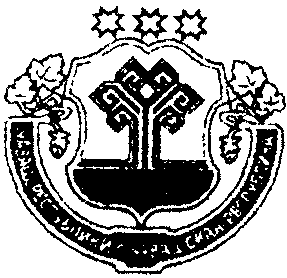 Чувашская республикаАДМИНИСТРАЦИЯКозловского районаПОСТАНОВЛЕНИЕЧувашская республикаАДМИНИСТРАЦИЯКозловского районаПОСТАНОВЛЕНИЕ                .08.2018 г.  №                 .08.2018 г.  №               31.08.2018 г. № 450               31.08.2018 г. № 450 